 PROVINCIA DI COMO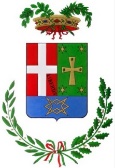 VIA BORGOVICO, 148 – 22100 COMOTEL. 031/230111 – FAX 031/230334SETTORE SERVIZI FINANZIARI E RISORSE UMANE                                                                             ALLA PROVINCIA DI COMO                                                                             SETTORE SERVIZI FINANZIARI E                                                                             RISORSE UMANE                                                                                                                                                        VIA BORGOVICO N. 148                                                                             22100 COMOOGGETTO: RIMBORSO TASSA CONCORSO PUBBLICO PER SOLI ESAMI PER LA COPERTURA DI N. 1 POSTO A TEMPO INDETERMINATO PIENO DI COLLABORATORE AMMINISTRATIVO CAT.B3 PER SETTORE SERVIZI FINANZIARI E RISORSE UMANEIl/La sottoscritto/a in relazione all’avvenuta revoca del bando in oggetto, pubblicato sulla Gazzetta Ufficiale n. 78 del 1 ottobre 2018, annullato dall’Amministrazione in indirizzo in esecuzione della Determinazione Dirigenziale n. 918 del 21 ottobre 2019CHIEDEAl fine dell’accredito del rimborso della suddetta tassa di concorso   di Euro 3,87   fornisce i seguenti dati:Conto corrente bancario n.______________________________________________________intestato a __________________________________________________________________Codice IBAN_________________________________________________________________Il/la sottoscritto/a chiede inoltre la restituzione della documentazione allegata alla domanda di partecipazione al concorso al seguente indirizzo_________________________________________________________________________________________________________________________________________consapevole che le spese di spedizione saranno a proprio carico e che tali spese saranno decurtate dall’importo del rimborso della tassa come sopra descritto.__________________lì______________                                                                                                                   Firma                                                                                                __________________________